Πειραιώς 132118 54 ΑθήναΤηλ.:	210-3727400E-mail:	info@rae.grWeb:	www.rae.gr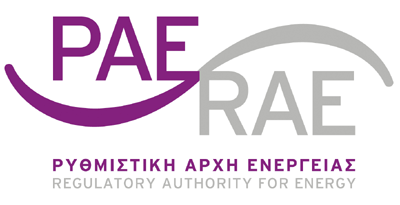 ΑΠΟΦΑΣΗ ΡΑΕ ΥΠ’ ΑΡΙΘΜ. 807/2021Τροποποίηση του Κώδικα Διαχείρισης του Ελληνικού Συστήματος Μεταφοράς Ηλεκτρικής Ενέργειας της (ΦΕΚ Β’ 4658/2020) και του Κώδικα Ελληνικού Δικτύου Διανομής Ηλεκτρικής Ενέργειας (ΦΕΚ Β΄78/20.01.2017) ενόψει της Δήλης Ημέρας συντέλεσης της Α΄ Φάσης της ηλεκτρικής διασύνδεσης της νήσου ΚρήτηςΗ Ρυθμιστική Αρχή ΕνέργειαςΚατά την τακτική συνεδρίασή της, στην έδρα της, στις 27 Οκτωβρίου 2021, καιΛαμβάνοντας υπόψηΤις διατάξεις του ν. 4821/2021 «Εκσυγχρονισμός του Ελληνικού Κτηματολογίου, νέες ψηφιακές υπηρεσίες και ενίσχυση της ψηφιακής διακυβέρνησης και άλλες διατάξεις» (ΦΕΚ Α’ 134/31.07.2021) και ιδίως τα άρθρα 107 και 108 αυτού.Τις διατάξεις του ν. 4001/2011 «Για τη λειτουργία Ενεργειακών Αγορών Ηλεκτρισμού και Φυσικού Αερίου, για Έρευνα, Παραγωγή και δίκτυα μεταφοράς Υδρογονανθράκων και άλλες ρυθμίσεις» (ΦΕΚ Α΄ 179/22.08.2011), όπως ισχύει και ιδίως τα άρθρα 117Α – 117Ε, 118A, 118Γ, 130 αυτού.Το Κεφάλαιο Γ΄ «Διατάξεις Αρμοδιότητας Υπουργείου Περιβάλλοντος και Ενέργειας» του ν. 4425/2016 «Επείγουσες ρυθμίσεις των Υπουργείων Οικονομικών, Περιβάλλοντος και Ενέργειας, Υποδομών, Μεταφορών και Δικτύων και Εργασίας, Κοινωνικής Ασφάλισης και Κοινωνικής Αλληλεγγύης, για την εφαρμογή της συμφωνίας δημοσιονομικών στόχων και διαρθρωτικών μεταρρυθμίσεων και άλλες διατάξεις» (ΦΕΚ Α΄ 185/30.09.2016), όπως ισχύει, και ιδίως τις εξουσιοδοτικές διατάξεις των άρθρων 10 παρ. 8 και 18 του νόμου αυτού.Τα άρθρα 73 έως και 99 του ν. 4512/2018 «Ρυθμίσεις για την εφαρμογή των Διαρθρωτικών Μεταρρυθμίσεων του Προγράμματος Οικονομικής Προσαρμογής και άλλες διατάξεις» (ΦΕΚ Α΄ 5/17.01.2018), όπως ισχύει.Τον Κανονισμό (ΕΕ) αριθ. 2016/631 της Επιτροπής, της 14ης Απριλίου 2016, για τη θέσπιση κώδικα δικτύου όσον αφορά τις απαιτήσεις για τη σύνδεση ηλεκτροπαραγωγών με το δίκτυο (RfG).Τον Κανονισμό (ΕΕ) αριθ. 2016/1388 της Επιτροπής, της 17ης Αυγούστου 2016, για τη θέσπιση κώδικα δικτύου όσον αφορά τη σύνδεση ζήτησης (DCC).Τον Κανονισμό (ΕΕ) αριθ. 2017/1485 της Επιτροπής της 2ας Αυγούστου 2017 σχετικά με τον καθορισμό κατευθυντήριων γραμμών για τη λειτουργία του συστήματος μεταφοράς ηλεκτρικής ενέργειας (SOGL).Τον Κανονισμό (ΕΕ) αριθ. 2017/2196 της Επιτροπής της 24ης Νοεμβρίου 2017 για τη θέσπιση κώδικα δικτύου όσον αφορά τις διαδικασίες έκτακτης ανάγκης και αποκατάστασης σχετικά με το σύστημα ηλεκτρικής ενέργειας (EnR).Τον Κανονισμό (ΕΕ) 2019/943 του Ευρωπαϊκού Κοινοβουλίου και του Συμβουλίου της 5ης Ιουνίου 2019 σχετικά με την εσωτερική αγορά ηλεκτρικής ενέργειας (αναδιατύπωση) (ΕΕL 158 της 14.06.2019 σελ. 54 επ.).Την Οδηγία (ΕΕ) 2019/944 του Ευρωπαϊκού Κοινοβουλίου και του Συμβουλίου της 5ης Ιουνίου 2019 «Σχετικά με τους κοινούς κανόνες για την εσωτερική αγορά ηλεκτρικής ενέργειας και για την τροποποίηση της Οδηγίας 2012/27/ΕΕ» (ΕΕ L 158 της 14.6.2019).Το υπ’ αριθ. πρωτ. ΥΠΕΝ/ΓρΓΓΕΟΠΥ/54341/2610/03.06.2021 (αριθ. πρωτ. ΡΑΕ Ι-304352/09.06.2021) αίτημα παρέκκλισης από διατάξεις της Οδηγίας 2019/944 και του Κανονισμού 2019/943, όσον αφορά στη λειτουργία του Υβριδικού Μοντέλου της αγοράς ηλεκτρικής ενέργειας της νήσου Κρήτης, που κατατέθηκε από τη χώρα προς τη Γενική Διεύθυνση Ενέργειας της Ευρωπαϊκής Επιτροπής.Τον Κώδικα Διαχείρισης του Ελληνικού Δικτύου Διανομής Ηλεκτρικής Ενέργειας (ΦΕΚ Β΄ 78/20.01.2017), όπως ισχύει (εφεξής ο «Κώδικας Διαχείρισης ΕΔΔΗΕ»).Τον Κώδικα Διαχείρισης Ελληνικού Συστήματος Μεταφοράς Ηλεκτρικής Ενέργειας, όπως ισχύει μετά την επανέκδοσή του με την Απόφαση ΡΑΕ 1412/2020 (ΦΕΚ B’ 4658/22.10.2020) και την τροποποίησή του με τις Αποφάσεις ΡΑΕ 1572/2020 (ΦΕΚ Β’5484/11.12.2020) και 609/2021 (ΦΕΚ Β’ 3500/31.07.2021) (εφεξής ο «ΚΔΕΣΜΗΕ»).Τον Κώδικα Διαχείρισης Ηλεκτρικών Συστημάτων Μη Διασυνδεδεμένων Νησιών, όπως εγκρίθηκε με την Απόφαση ΡΑΕ 39/2014 (ΦΕΚ Β΄ 304/11.02.2014), όπως ισχύει (εφεξής ο «Κώδικας ΜΔΝ»).Την υπ’ αριθμ. 734/28.09.2021 Απόφαση ΡΑΕ με θέμα «Παράταση της προθεσμίας της παραγράφου 2 του άρθρου 108Γ του ν. 4001/2011, όπως ισχύει, σε σχέση με τη συντέλεση της διασύνδεσης της Α΄ Φάσης της νήσου Κρήτης» (ΦΕΚ Β’ 4633/06.10.2021). Την υπ’ αριθμ. 775/2021 απόφαση ΡΑΕ με θέμα «Τροποποίηση του Κανονισμού Αγοράς Εξισορρόπησης (ΦΕΚ Β’ 4516/14.10.2020), του Κανονισμού Λειτουργίας της Αγοράς Επόμενης Ημέρας και της Ενδοημερήσιας Αγοράς (ΦΕΚ B’ 3857/18.08.2021), του Κώδικα Διαχείρισης Μη Διασυνδεδεμένων Νησιών (ΦΕΚ Β’ 304/11.2.2014) και του Κώδικα Διαχειριστή ΑΠΕ & Εγγυήσεων Προέλευσης (ΦΕΚ Β’ 4778/29.10.2020) όπως ισχύουν σύμφωνα με το άρθρο 108Γ του ν. 4001/2011, όπως ισχύει, ενόψει της Δήλης Ημέρας συντέλεσης της Α΄ Φάσης της ηλεκτρικής διασύνδεσης της νήσου Κρήτης» (ΦΕΚ Β΄4982/27.10.2021)Την υπ’ αριθ. πρωτ. ΡΑΕ Ο-90243/14.10.2021 επιστολή της Αρχής προς την ΑΔΜΗΕ Α.Ε. και τη ΔΕΔΔΗΕ Α.Ε., την ΕΧΕ Α.Ε. και τη ΔΑΠΕΕΠ Α.Ε. με κοινοποίηση στο Υπουργείο Περιβάλλοντος και Ενέργειας, με θέμα «Ως προς την έναρξη λειτουργίας του ΜΣΣ Κρήτης με την ολοκλήρωση της Α΄ Φάσης της Διασύνδεσης-Εκκρεμείς Ενέργειες».Το υπ’ αριθ. πρωτ. ΡΑΕ Ι-311722/21.10.2021 έγγραφο της ΑΔΜΗΕ Α.Ε. προς τη ΡΑΕ με θέμα «Παράρτημα Κώδικα Διαχείρισης ΕΣΜΗΕ για το ΜΣΣ της Κρήτης» Το υπ’ αριθ. πρωτ. ΡΑΕ Ι-311693/18.10.2021 έγγραφο της ΔΕΗ Α.Ε. προς τη ΡΑΕ με θέμα «Aίτημα παράτασης της δημόσιας διαβούλευσης για την τροποποίηση του Κώδικα Διαχείρισης ΕΣΜΗΕ με εισαγωγή Παραρτήματος για τη διαχείριση του Μικρού Συνδεδεμένου Σύστηματος (ΜΣΣ) της Κρήτης».Το υπ’ αριθ. ΡΑΕ Ι-311696/18.10.2021  (ΓρΔ/21169/15.10.2021) έγγραφο της ΔΕΔΔΗΕ Α.Ε. με θέμα «Έναρξη λειτουργίας του ΜΣΣ Κρήτης με την ολοκλήρωση της Α’ Φάσης Διασύνδεσης της Κρήτης – Εκκρεμείς ενέργειες».Το υπ’ αριθ. πρωτ. ΡΑΕ Ι-312001/21.10.2021 έγγραφο της ΔΕΔΔΗΕ Α.Ε. προς τη ΡΑΕ με θέμα «Παρατηρήσεις και απόψεις του ΔΕΔΔΗΕ επί των κειμένων της Δημόσιας Διαβούλευσης της ΡΑΕ αναφορικα με την πρόταση του ΑΔΜΗΕ για τροποποιηση του Κώδικα Διαχείρισης ΕΣΜΗΕ με εισαγωγή Παραρτήματος για τη διαχείριση του Μικρού Συνδεδεμένου Συστήματος της Κρήτης κατα τη μεταβατική περίοδο μέχρι τη θέση σε λειτουργία της Φάσης ΙΙ».Την υπ’ αριθ. πρωτ. ΡΑΕ Ο-90422/25.10.2021 επιστολή της Αρχής προς την ΑΔΜΗΕ Α.Ε. με θέμα «Τεκμηρίωση Τεχνικών Απαιτήσεων του Παραρτήματος ΜΣΣ του ΚΔΣ».Την υπ’ αριθ. πρωτ. ΡΑΕ Ο-90421/25.10.2021 επιστολή της Αρχής προς τη ΔΕΔΔΗΕ Α.Ε με θέμα «Ερώτημα για τροποποίηση Κώδικα ΕΔΔΗΕ ενόψει υβριδικής λειτουργίας του ΜΣΣ Κρήτης». Το υπ’ αριθ. πρωτ. ΡΑΕ Ι-312232 /25.10.2021 έγγραφο της ΔΕΗ Α.Ε. προς τη ΡΑΕ με θέμα «Συμμετοχή ΔΕΗ στη ΔΔ για την τροποποίηση του Κώδικα Διαχείρισης ΕΣΜΗΕ με εισαγωγή Παραρτήματος για τη διαχείριση του Μικρού Συνδεδεμένου Σύστηματος (ΜΣΣ) της Κρήτης κατά τη μεταβατική περίοδο».Την υπ’ αριθ. πρωτ. ΡΑΕ Ο-90406/25.10.2021 επιστολή της Αρχής προς την ΑΔΜΗΕ Α.Ε με θέμα «Απόψεις ΑΔΜΗΕ επί των σχολίων συμμετεχόντων στη ΔΔ για το Παράρτημα ΜΣΣ του ΚΔΣ».  Το υπ’ αριθ. πρωτ. ΡΑΕ Ι-312465 /27.10.2021 έγγραφο της ΑΔΜΗΕ Α.Ε. προς τη ΡΑΕ με θέμα «Απ. Τεκμηρίωση Τεχνικών Απαιτήσεων του Παραρτήματος ΜΣΣ του ΚΔΣ»Το υπ’ αριθ. πρωτ. ΡΑΕ Ι-312412/27.10.2021 έγγραφο της ΑΔΜΗΕ Α.Ε. με θέμα: « Απόψεις ΑΔΜΗΕ επί των σχολίων συμμετεχόντων στη ΔΔ για το Παράρτημα ΜΣΣ του ΚΔΣ»Ανακοίνωση της από 18.10. 2021 Δημόσιας Διαβούλευσης στην ιστοσελίδα της ΡΑΕ.Ανακοίνωση των αποτελεσμάτων της από 18.10.2021 Δημόσιας Διαβούλευσης στην ιστοσελίδα της ΡΑΕ.Το γεγονός ότι σύμφωνα με τις διατάξεις της παρ. 1 του άρθρου 32 του ν. 4001/2011, οι πράξεις κανονιστικού χαρακτήρα που εκδίδονται από τη ΡΑΕ, δημοσιεύονται στην Εφημερίδα της Κυβερνήσεως.Το γεγονός ότι από τις διατάξεις της παρούσας δεν προκαλείται δαπάνη σε βάρος του Κρατικού Προϋπολογισμού.Σκέφθηκε ως εξής:Ι. Η ΛΕΙΤΟΥΡΓΙΑ ΤΟΥ ΜΙΚΡΟΥ ΣΥΝΔΕΔΕΜΕΝΟΥ ΣΥΣΤΗΜΑΤΟΣ ΗΛΕΚΤΡΙΚΗΣ ΕΝΕΡΓΕΙΑΣ ΤΗΣ ΚΡΗΤΗΣ ΜΕΤΑΞΥ ΤΗΣ Α΄ ΚΑΙ Β΄ ΦΑΣΗΣ ΔΙΑΣΥΝΔΕΣΗΣ ΤΗΣ ΝΗΣΟΥ-ΙΣΤΟΡΙΚΟΕπειδή, ο σχεδιασμός λειτουργίας της αγοράς της Κρήτης ενόψει της ολοκλήρωσης της Α’ Φάσης της διασύνδεσης της νήσου με το Ηπειρωτικό Σύστημα και του χαρακτηρισμού αυτής ως Μικρού Συνδεδεμένου Συστήματος (εφεξής «ΜΣΣ») υπαγορεύθηκε κατά βάση από τα τεχνικά χαρακτηριστικά της εν λόγω διασύνδεσης, δεδομένου ότι μόνο το 30% του φορτίου της Κρήτης μπορεί να καλύπτεται από το Διασυνδεδεμένο Σύστημα), καθώς και από το γεγονός ότι η απευθείας συμμετοχή των συμμετεχόντων στην αγορά της Κρήτης θα είχε ως αποτέλεσμα την εμφάνιση στις αγορές του Διασυνδεδεμένου Συστήματος ενός σημαντικού κόστους ανακατανομής λόγω της τεχνικής συμφόρησης στη διασύνδεση.  Σε κάθε περίπτωση, η απευθείας συμμετοχή τους δεν είναι εφικτή επί του παρόντος λόγω της μη ολοκλήρωσης των υποδομών που απαιτούνται στην Κρήτη ώστε να λειτουργήσει η Αγορά Εξισορρόπησης.Επειδή, στο ως άνω πλαίσιο, η ΡΑΕ ηγήθηκε πρωτοβουλίας και συντόνισε τη συνεργασία των αρμόδιων φορέων (ήτοι τις ΑΔΜΗΕ Α.Ε., ΔΕΔΔΗΕ Α.Ε., ΕΧΕ Α.Ε. και ΔΑΠΕΕΠ Α.Ε.) με σειρά συναντήσεων, εισηγήσεων, διαβουλεύσεων, ημερίδας ώστε να προδιαγραφεί ο τρόπος λειτουργίας της αγοράς ηλεκτρικής ενέργειας της Κρήτης μεταξύ της Α΄ φάσης και της Β΄ φάσης της διασύνδεσης της νήσου με το ηπειρωτικό σύστημα. Εκ παραλλήλου υποβλήθηκε από το ΥΠΕΝ στη Γενική Διεύθυνση Ενέργειας της Ευρωπαϊκής Επιτροπής αίτηση παρέκκλισης από διατάξεις της Οδηγίας 2019/944 και του Κανονισμού 2019/943 αναφορικά με τη λειτουργία του Υβριδικού Μοντέλου της αγοράς ηλεκτρικής ενέργειας της νήσου Κρήτης (σχετ. Σφάλμα! Το αρχείο προέλευσης της αναφοράς δεν βρέθηκε.). Επειδή, εν τέλει το σχήμα λειτουργίας της αγοράς ηλεκτρικής ενέργειας της νήσου Κρήτης κατά το διάστημα μεταξύ της έναρξης λειτουργίας της Α’ και της Β’ φάσης της διασύνδεσης της νήσου Κρήτης με το Ηπειρωτικό Σύστημα αποτυπώθηκε στις διατάξεις του ν.4001/2011, όπως τροποποιήθηκε με το ν. 4821/2021 και ειδικότερα σύμφωνα με το άρθρο 107 αυτού. Περαιτέρω σύμφωνα με τις διατάξεις του άρθρου 108Δ του ν. 4001/2011, όπως ισχύει από 01.08.2021, το σύνολο των παγίων της ΥΤ του ηλεκτρικού συστήματος της Κρήτης μεταβιβάστηκε στην «ΑΔΜΗΕ Α.Ε.» και ως εντασσόμενα στο ΕΣΜΗΕ, τελούν υπό τη διαχείριση αυτής.Επειδή, η ΡΑΕ, με την υπ' αριθμ. 734/28.09.2021 Απόφασή της, κατόπιν αξιολόγησης του επιπέδου της τεχνικής και επιχειρησιακής ετοιμότητας των αρμόδιων Διαχειριστών (ΑΔΜΗΕ, ΔΑΠΕΕΠ, ΔΕΔΔΗΕ και Όμιλο Χρηματιστηρίου Ενέργειας) για την έναρξη εφαρμογής του υβριδικού πλαισίου αγοράς της Κρήτης βάσει του άρθρου 108Γ του ν. 4001/2011, όπως ισχύει, έκρινε σκόπιμη και αναγκαία τη μετάθεση της Δήλης Ημέρας συντέλεσης της διασύνδεσης του ηλεκτρικού συστήματος της Κρήτης της Φάσης Α΄ κατά ένα μήνα, ώστε ως Δήλη Ημέρα να λογίζεται η 1η Νοεμβρίου 2021.Επειδή, η ΡΑΕ σε συνέχεια των δημοσίων διαβουλεύσεων και της έκδοσης του ν. 4821/2021 εξέδωσε την υπ’ αριθμ. 775/14.10.2021 απόφαση της με την οποία προέβη στις αναγκαίες τροποποιήσεις του Κανονισμού Αγοράς Εξισορρόπησης (ΦΕΚ Β’ 4516/14.10.2020), του Κανονισμού Λειτουργίας της Αγοράς Επόμενης Ημέρας και της Ενδοημερήσιας Αγοράς (ΦΕΚ B’ 3857/18.08.2021), του Κώδικα Διαχείρισης Μη Διασυνδεδεμένων Νησιών (ΦΕΚ Β’ 304/11.2.2014) και του Κώδικα Διαχειριστή ΑΠΕ & Εγγυήσεων Προέλευσης (ΦΕΚ Β’ 4778/29.10.2020) όπως ισχύουν σύμφωνα με το άρθρο 108Γ του ν. 4001/2011, όπως ισχύει, ενόψει της Δήλης Ημέρας συντέλεσης της Α΄ Φάσης της ηλεκτρικής διασύνδεσης της νήσου ΚρήτηςΕπειδή, περαιτέρω σύμφωνα με το άρθρο 108Δ του ν. 4001/2011, όπως ισχύει, τα πάγια ΥΤ του ηλεκτρικού συστήματος της Κρήτης περιήλθαν στην ΑΔΜΗΕ Α.Ε. και εντάσσονται στο ΕΣΜΗΕ. Ως εκ τούτου τα τεχνικά θέματα λειτουργίας και διαχείρισης του ΜΣΣ Κρήτης θα διέπονται εφεξής από τις σχετικές διατάξεις του Κώδικα Διαχείρισης ΕΣΜΗΕ και του Κώδικα Διαχείρισης ΕΔΔΗΕ. Στο πλαίσιο αυτό, η ΡΑΕ με επιστολή της (σχετ.17), κάλεσε την ΑΔΜΗΕ Α.Ε. και τη ΔΕΔΔΗΕ Α.Ε. να αποστείλουν: α) Καταγραφή των διατάξεων, οι οποίες απαιτείται να εισαχθούν είτε στον Κώδικα Διαχείρισης ΕΣΜΗΕ είτε στον Κώδικα Διαχείρισης ΕΔΔΗΕ αναφορικά με τεχνικά/τεχνοοικονομικά θέματα και απαιτήσεις λειτουργίας και διαχείρισης του ΜΣΣ της Κρήτης (ενδεικτικά για θέματα διαχείρισης εκτάκτων καταστάσεων, τρόπου κατανομής εσωτερικά στο ΜΣΣ της Κρήτης, διαχείρισης ΑΠΕ, συλλογής μετρήσεων), καθώς και σχετικό χρονοδιάγραμμα υποβολής εισήγησης επί αυτών, καθώς και β) αντίγραφο της σύμβασης παροχής υπηρεσιών ή εκτέλεσης έργου από τη ΔΕΔΔΗΕ ΑΕ προς την ΑΔΜΗΕ ΑΕ σύμφωνα με τα οριζόμενα στις διατάξεις της παραγράφου 10β του άρθρου 108Δ του ν. 4001/2011.Επειδή, η ΡΑΕ, λαμβάνοντας υπόψη τα σχόλια των εμπλεκόμενων μερών στην από 18.10.2021 Δημόσια Διαβούλευση προέβη σε επεξεργασία των εισηγήσεων των αρμόδιων διαχειριστών, προβαίνοντας τις νομοτεχνικές βελτιώσεις που έκρινε απαραίτητες.ΙΙ. ΝΟΜΙΚΟ ΠΛΑΙΣΙΟEπειδή, σύμφωνα με τις διατάξεις του άρθρου 107Δ του ν. 4001/2011 «Από την 1η Αυγούστου, το σύνολο των παγίων περιουσιακών στοιχείων υψηλής τάσης (ΥΤ) του ηλεκτρικού συστήματος της νήσου Κρήτης, ιδιοκτησίας της Δημόσιας Επιχείρησης Ηλεκτρισμού (ΔΕΗ ΑΕ) και διαχείρισης του Διαχειριστή Ελληνικού Δικτύου Διανομής Ηλεκτρικής Ενέργειας (ΔΕΔΔΗΕ ΑΕ), ως Διαχειριστή Μη Διασυνδεδεμένων Νήσων (ΜΔΝ), όπως αποτυπώνονται στο οικείο Ρυθμιστικό Μητρώο Παγίων Διανομής (ΡΜΠ) ΜΔΝ με ημερομηνία αναφοράς 30.06.2021 (τα «πάγια»), μεταβιβάζονται αυτοδικαίως, από τη ΔΕΗ ΑΕ στην ΑΔ- 8774 ΕΦΗΜΕΡΙΔΑ TΗΣ ΚΥΒΕΡΝΗΣΕΩΣ Τεύχος A’ 134/31.07.2021 ΜΗΕ ΑΕ, κατά πλήρη κυριότητα, νομή και κατοχή, εντάσσονται στο Ελληνικό Σύστημα Μεταφοράς Ηλεκτρικής Ενέργειας (ΕΣΜΗΕ) και στο ΡΜΠ του ΕΣΜΗΕ και τελούν υπό τη διαχείριση της ΑΔΜΗΕ ΑΕ, ως κύριο και Διαχειριστή του ΕΣΜΗΕ, έναντι τιμήματος, που υπολογίζεται και καταβάλλεται σύμφωνα με τις διατάξεις του παρόντος».Επειδή, σύμφωνα με τις διατάξεις του άρθρου 108Γ του ν. 4001/2011, όπως ισχύει - Λειτουργία της αγοράς ηλεκτρικής ενέργειας της νήσου Κρήτης κατά το διάστημα μεταξύ της έναρξης λειτουργίας της Α’ και της Β’ φάσης της διασύνδεσης της νήσου Κρήτης με το Ηπειρωτικό Σύστημα:«1. Ο Ανεξάρτητος Διαχειριστής Μεταφοράς Ηλεκτρικής Ενέργειας (ΑΔΜΗΕ ΑΕ) υποχρεούται να λειτουργήσει την ηλεκτρική διασύνδεση Α’ φάσης της νήσου Κρήτης με την Πελοπόννησο, σε πλήρη λειτουργική ετοιμότητα κατά την ορισθείσα μεταφορική της ικανότητα, σύμφωνα με το εγκεκριμένο και ισχύον Δεκαετές Πρόγραμμα Ανάπτυξης του Διαχειριστή του Ελληνικού Συστήματος Μεταφοράς Ηλεκτρικής Ενέργειας (ΕΣΜΗΕ), δυνάμει της υπ’ αρ. 1097/2019 απόφασης της ΡΑΕ (Β’ 1048), το αργότερο μέχρι και την 30ή Σεπτεμβρίου 2021.Με επιστολή της στον Υπουργό Περιβάλλοντος και Ενέργειας και στη Ρυθμιστική Αρχή Ενέργειας (ΡΑΕ) εντός του χρονικού διαστήματος του πρώτου εδαφίου, η ΑΔΜΗΕ ΑΕ βεβαιώνει τη λειτουργία της ηλεκτρικής διασύνδεσης κατά τα ανωτέρω.2. Η 1η Οκτωβρίου 2021 λογίζεται ως η δήλη ημέρα (Δήλη Ημέρα) συντέλεσης της διασύνδεσης της Α’ φάσης και συνακόλουθης ένταξης του ηλεκτρικού συστήματος της Κρήτης στο ΕΣΜΗΕ και το Ελληνικό Δίκτυο Διανομής Ηλεκτρικής Ενέργειας (ΕΔΔΗΕ) ως Μικρό Συνδεδεμένο Σύστημα (ΜΣΣ).3. Ο καθορισμός της Δήλης Ημέρας συντέλεσης της Β’ φάσης της ηλεκτρικής διασύνδεσης της νήσου Κρήτης με το Ηπειρωτικό Σύστημα, κατά την ορισθείσα μεταφορική ικανότητα και το χρονοδιάγραμμα ολοκλήρωσης σύμφωνα με το εγκεκριμένο και ισχύον Δεκαετές Πρόγραμμα Ανάπτυξης του Διαχειριστή του ΕΣΜΗΕ, δυνάμει της υπ’ αρ. 1097/2019 απόφασης της ΡΑΕ, πραγματοποιείται με απόφαση της ΡΑΕ κατόπιν βεβαίωσης της ΑΔΜΗΕ ΑΕ περί λειτουργίας της ηλεκτρικής διασύνδεσης κατά τα ανωτέρω.4. Από τη Δήλη Ημέρα της Α’ φάσης σύμφωνα με την παρ. 2 μέχρι τη Δήλη Ημέρα της Β’ φάσης της ηλεκτρικής διασύνδεσης της νήσου Κρήτης με το Ηπειρωτικό Σύστημα, κατά τα οριζόμενα στην παρ. 3, η λειτουργία και εκκαθάριση της αγοράς ηλεκτρικής ενέργειας της Κρήτης καθορίζεται στις περ. α) έως στ), για την εφαρμογή των οποίων ισχύουν και οι ορισμοί του ν. 4425/2016 (Α’ 185), του ν. 4414/2016 (Α’ 149), της Οδηγίας (ΕΕ) 2019/944, του Κανονισμού (ΕΕ) 2019/943, καθώς και του Κανονισμού Λειτουργίας της Αγοράς Επόμενης Ημέρας και Ενδοημερήσιας Αγοράς (Β’ 4124/2020), του Κανονισμού Εκκαθάρισης Συναλλαγών Αγοράς Επόμενης Ημέρας και Ενδοημερήσιας Αγοράς (Β’ 428/2020), του Κανονισμού Αγοράς Εξισορρόπησης (Β’ 4516/2020), του Κανονισμού Εκκαθάρισης Θέσεων Αγοράς Εξισορρόπησης (Β’ 3076/2020), του Κώδικα Διαχείρισης ΕΣΜΗΕ (Β’ 4658/2020), του Κώδικα Διαχείρισης ΕΔΔΗΕ (Β’ 78/2017) και του Κώδικα Διαχειριστή ΑΠΕ και Εγγυήσεων Προέλευσης (Β’ 4778/2020), όπως εκάστοτε ισχύουν.α. Το ηλεκτρικό σύστημα της Κρήτης απορροφά («εικονικό φορτίο») από ή εγχέει («εικονική παραγωγή») ενέργεια προς το σύστημα της ηπειρωτικής χώρας, αντίστοιχα.β. Η ηλεκτρική διασύνδεση Κρήτης-Πελοποννήσου λογίζεται ως εικονική Οντότητα με Ευθύνη Εξισορρόπησης (εΟΕΕ).γ. Η εΟΕΕ της διασύνδεσης Κρήτης συνδέεται στο ΕΣΜΗΕ στην πλευρά υψηλής τάσης του υποσταθμού των Χανίων (Χανιά Ι), που αποτελεί το όριο του ΕΣΜΗΕ και του ΜΣΣ και η ενέργεια την οποία απορροφά από ή εγχέει στο ΕΣΜΗΕ καταγράφεται μέσω καταχωρημένων μετρητών.δ. Η συμμετοχή του ηλεκτρικού συστήματος της Κρήτης στις Αγορές Ηλεκτρικής Ενέργειας του ν. 4425/2016 διενεργείται ως εξής:δα) ...............................................δβ) Το απλοποιημένο Πρόγραμμα Κατανομής της Κρήτης δύναται να επικαιροποιηθεί από τον.....................................δγ) ............................ε. στ. ......................5. Με απόφαση της ΡΑΕ, κατόπιν των εισηγήσεων των αρμόδιων Διαχειριστών και με σκοπό την εφαρμογή του παρόντος και τη διασφάλιση της αποτελεσματικής λειτουργίας της αγοράς της Κρήτης, εισάγονται οι αναγκαίες ρυθμίσεις στους Κανονισμούς των Αγορών Ηλεκτρικής Ενέργειας του ν. 4425/2016 και στους Κώδικες που εκδίδονται κατ’ εξουσιοδότηση των άρθρων 96, 118Α, 128 και 130.6. Από τη δήλη ημέρα της παρ. 2, η ΔΑΠΕΕΠ ΑΕ υποκαθιστά εκ του νόμου τη ΔΕΔΔΗΕ ΑΕ, ως συμβαλλομένη στις Συμβάσεις Πώλησης ηλεκτρικής ενέργειας προ του ν. 3468/2006 (Α’ 129) και στις Συμβάσεις Λειτουργικής Ενίσχυσης των σταθμών ΑΠΕ και ΣΗΘΥΑ της Κρήτης και υπεισέρχεται αυτοδικαίως και άνευ ετέρου στα σχετικά συμβατικά δικαιώματα και υποχρεώσεις, χωρίς παράταση της διάρκειας ισχύος της σύμβασης. ……………….»7. Με απόφαση της ΡΑΕ η οποία δημοσιεύεται στην Εφημερίδα της Κυβερνήσεως, δύναται να παρατείνονται οι προθεσμίες των παρ. 1 και παρ. 2.8. Από τη δήλη ημέρα της Α’ φάσης της παρ. 2, οι σταθμοί ΑΠΕ και ΣΗΘΥΑ που συνδέονται στο δίκτυο της Κρήτης εμπίπτουν στην αρμοδιότητα του ΔΑΠΕΕΠ ως Φορέα Έκδοσης Εγγυήσεων Προέλευσης........»Επειδή, σύμφωνα με τις διατάξεις του άρθρου 2 παρ. 2 του Κανονισμού (ΕΕ) 2017/1485 της Επιτροπής της 2ας Αυγούστου 2017 σχετικά με τον καθορισμό κατευθυντήριων γραμμών για τη λειτουργία του συστήματος μεταφοράς ηλεκτρικής ενέργειας (SOGL):«Άρθρο 2 Παρ.2.: … Ο παρών κανονισμός εφαρμόζεται σε όλα τα συστήματα μεταφοράς, τα συστήματα διανομής και τις διασυνδέσεις στην Ένωση και στους περιφερειακούς συντονιστές ασφάλειας, εκτός από τα συστήματα μεταφοράς και τα συστήματα διανομής ή μέρη των συστημάτων μεταφοράς και των συστημάτων διανομής που βρίσκονται σε νήσους κρατών μελών, τα συστήματα των οποίων δεν λειτουργούν συγχρονισμένα με τη συγχρονισμένη περιοχή της Ηπειρωτικής Ευρώπης («CE»), της Μεγάλης Βρετανίας («GB»), της Σκανδιναβίας, της Ιρλανδίας και Βόρειας Ιρλανδίας («IE/NI») ή της Βαλτικής..ΙΙΙ. ΕΠΙ ΤΩΝ ΕΙΣΗΓΗΣΕΩΝ ΤΩΝ ΑΡΜΟΔΙΩΝ ΔΙΑΧΕΙΡΙΣΤΩΝΑ. Επί της εισήγησης αναφορικά με τις τροποποιήσεις του Κώδικα Διαχείρισης Ελληνικού Συστήματος Μεταφοράς Ηλεκτρικής Ενέργειας (Κώδικας Διαχείρισης ΕΣΜΗΕ)Επειδή, σύμφωνα με το άρθρο 108Δ του ν. 4001/2011, όπως ισχύει, τα πάγια ΥΤ του ηλεκτρικού συστήματος της Κρήτης περιήλθαν στην ΑΔΜΗΕ Α.Ε. και εντάσσονται στο ΕΣΜΗΕ.Επειδή, το ΜΣΣ Κρήτης είναι συγχρονισμένο με το Σύστημα της ηπειρωτικής Ελλάδας και θεωρείται διασυνδεδεμένο σύμφωνα με τον ΚΔΣ και τον Κανονισμό (ΕΕ) 2017/1485 (SOGL). Επειδή, σε απάντηση της από 14.10.2021 επιστολής ΡΑΕ σχετικά με τις εκκρεμείς ενέργειες ως προς την έναρξη λειτουργίας της Κρήτης με την ολοκλήρωση της Α΄ Φάσης της Διασύνδεσης (σχετικό 17), ο ΑΔΜΗΕ ως διαχειριστής συστήματος, με την από Ι-311722/21.10.2021 επιστολή του (σχετικό 18), εισηγήθηκε στην Αρχή τη συμπλήρωση των διατάξεων του Κώδικα Διαχείρισης ΕΣΜΗΕ. Ειδικότερα, η ΑΔΜΗΕ Α.Ε. εισηγήθηκε την προσθήκη Παραρτήματος με το οποίο καθορίζονται ότι ειδικότερες διατάξεις, οι οποίες εφαρμόζονται στο Μικρό Συνδεδεμένο Σύστημα της Κρήτης, μετά τη διασύνδεσή του με το ΕΣΜΗΕ και συγκεκριμένα από τη Δήλη Ημέρα Συντέλεσης της Α’ Φάσης της διασύνδεσης έως τη Δήλη Ημέρα Συντέλεσης της Β’ Φάσης και ιδίως όσον αφορά στο ετήσιο Πρόγραμμα Συντήρησης Μονάδων τη διαχείριση των έκτακτων αναγκών, την εξασφάλιση των απαραίτητων ποσοτήτων εφεδρειών του ΜΣΣ της Κρήτης, τις βασικές τεχνικές απαιτήσεις των μονάδων της Κρήτης, τη διαχείριση και την πιστοποίηση των μετρήσεων, καθώς και ειδικότερες ρυθμίσεις  όσον αφορά στον υπολογισμό των χρεώσεων χρήσης συστήματος για τους πελάτες του δικτύου διανομής της Κρήτης.Επειδή, ο ΑΔΜΗΕ με το υπ’ αριθμ. πρωτ.  ΡΑΕ Ι-312412/27.10.2021 έγγραφό του (σχετικό 27 επανυπέβαλε την εισήγησή του  έχοντας λάβει υπόψη τις παρατηρήσεις της ΡΑΕ, των αρμόδιων φορέων καθώς και των ενδιαφερόμενων μερών.Επειδή, ο ΑΔΜΗΕ με το υπ’ αριθμ. πρωτ. ΡΑΕ Ι-312465 /27.10.2021 έγγραφό του (σχετικό 26) υπέβαλε τεκμηρίωση των τεχνικών απαιτήσεων του Παραρτήματος ΜΣΣ του ΚΔΣ.Β.  Επί της εισήγησης αναφορικά με τις τροποποιήσεις του Κώδικα Διαχείρισης του Ελληνικού Δικτύου Διανομής Ηλεκτρικής Ενέργειας (Κώδικα Διαχείρισης του ΕΔΔΗΕ)Επειδή σε απάντηση της από 14.10.2021 επιστολής ΡΑΕ σχετικά με τις εκκρεμείς ενέργειες ως προς την έναρξη λειτουργίας της Κρήτης με την ολοκλήρωση της Α΄ Φάσης της Διασύνδεσης (σχετικό 17), ο Διαχειριστής του Δικτύου (ΔΕΔΔΗΕ Α.Ε.), με την από 18.10.2021 επιστολή του (σχετικό 20), εισηγήθηκε στην Αρχή τη συμπλήρωση των διατάξεων του Κώδικα Διαχείρισης ΕΔΔΗΕ. Ειδικότερα, ο Διαχειριστής του Δικτύου εισηγήθηκε την προσθήκη διάταξης με την οποία να καθορίζεται ότι οι διατάξεις του Κώδικα Διαχείρισης ΕΔΔΗΕ που αναφέρονται στο Διασυνδεδεμένο Δίκτυο, εφαρμόζονται και στο Μικρό Συνδεδεμένο Σύστημα της Κρήτης, μετά τη διασύνδεσή του με το ΕΣΜΗΕ και συγκεκριμένα από τη Δήλη Ημέρα Συντέλεσης της Α’ Φάσης της διασύνδεσης έως τη Δήλη Ημέρα Συντέλεσης της Β’ Φάσης και με την επιφύλαξη αντίθετων σχετικών διατάξεων του Παραρτήματος Γ του Κώδικα ΜΔΝ με τίτλο «Διατάξεις που διέπουν τη λειτουργία της αγοράς ηλεκτρικής ενέργειας του Μικρού Συνδεδεμένου Συστήματος (ΜΣΣ) της Κρήτης κατά το διάστημα από τη Δήλη Ημέρα συντέλεσης της Α΄ φάσης της ηλεκτρικής διασύνδεσης της νήσου μέχρι τη Δήλη Ημέρα συντέλεσης της Β΄ φάσης της ηλεκτρικής διασύνδεσης σύμφωνα με τα άρθρα 58Β και 108Γ του Ν. 4001/2011, ως ισχύει».Επειδή από τη Δήλη Ημέρα Συντέλεσης της Α’ Φάσης της ηλεκτρικής διασύνδεσης της Κρήτης με το ΕΣΜΗΕ, το Μικρό Συνδεδεμένο Σύστημα (ΜΣΣ) της Κρήτης εντάσσεται στο στο Διασυνδεδεμένο Δίκτυο, κατά την έννοια του άρθρου 1 παρ. 2 εδάφιο (ε) του Κώδικα Διαχείρισης ΕΔΔΗΕ. Ως εκ τούτου συνάγεται ότι διατάξεις του Κώδικα Διαχείρισης ΕΔΔΗΕ, οι οποίες αναφέρονται συγκεκριμένα στο Διασυνδεδεμένο Δίκτυο, καταλαμβάνουν και το ΜΣΣ της Κρήτης, από τη Δήλη Ημέρα Συντέλεσης της Α’ Φάσης της ηλεκτρικής διασύνδεσης της Κρήτης με το ΕΣΜΗΕ και εφεξής.Επειδή στο Παράρτημα Γ του Κώδικα ΜΔΝ ορίζεται ότι οι διατάξεις του Κώδικα ΜΔΝ αναφορικά με ορισμένες διαδικασίες που αφορούν σε ρυθμιζόμενες χρεώσεις, συνεχίζουν να εφαρμόζονται στο ΜΣΣ της Κρήτης και μετά τη Δήλη Ημέρα Συντέλεσης της Α’ Φάσης της ηλεκτρικής διασύνδεσης της Κρήτης με το ΕΣΜΗΕ και συγκεκριμένα έως την 31η Δεκεμβρίου 2021.Επειδή λόγω των ανωτέρω, για λόγους συνέπειας και σαφήνειας του κανονιστικού πλαισίου, κρίνεται σκόπιμη η συμπλήρωση του Κώδικα Διαχείρισης ΕΔΔΗΕ, ώστε να προβλεφθεί η εφαρμογή διατάξεων του Κώδικα ΜΔΝ στο ΜΣΣ της Κρήτης μετά τη Δήλη Ημέρα Συντέλεσης της Α’ Φάσης της ηλεκτρικής διασύνδεσης της Κρήτης με το ΕΣΜΗΕ, σύμφωνα με τα οριζόμενα στο Παράρτημα Γ του Κώδικα ΜΔΝ.Αποφασίζει:Στο πλαίσιο των αρμοδιοτήτων της, κατά το άρθρο 108Γ παρ. 5, το άρθρο 96 παρ. 1 και το άρθρο 128 παρ. 1 του ν. 4001/2011 (ΦΕΚ Α΄ 179):Την προσθήκη ειδικού Παραρτήματος Γ στον Κώδικα Διαχείρισης Ελληνικού Συστήματος Μεταφοράς Ηλεκτρικής Ενέργειας  όπως ισχύει, ως εξής:ΠΑΡΑΡΤΗΜΑ Γ  ΜΕΤΑΒΑΤΙΚΕΣ ΔΙΑΤΑΞΕΙΣ ΓΙΑ ΤΟ ΜΙΚΡΟ ΣΥΝΔΕΔΕΜΕΝΟ ΣΥΣΤΗΜΑ (ΜΣΣ) ΤΗΣ ΚΡΗΤΗΣ ΑΠΟ ΤΗ ΔΗΛΗ ΗΜΕΡΑ ΣΥΝΤΕΛΕΣΗΣ ΤΗΣ Α’ ΦΑΣΗΣ ΤΗΣ ΔΙΑΣΥΝΔΕΣΗΣ ΚΑΙ ΜΕΧΡΙ ΤΗ ΔΗΛΗ ΗΜΕΡΑ ΣΥΝΤΕΛΕΣΗΣ ΤΗΣ Β’ ΦΑΣΗΣ ΤΗΣ ΔΙΑΣΥΝΔΕΣΗΣ ΤΗΣ ΚΡΗΤΗΣ ΜΕ ΤΟ ΕΣΜΗΕ ΚΑΤΑ ΤΗΝ ΠΑΡ. 3 ΤΟΥ ΑΡΘΡΟΥ 108Γ ΤΟΥ Ν. 4001/2011, ΟΠΩΣ ΙΣΧΥΕΙΜΕΡΟΣ Α. προγραμματισμοσ συντηρησεων και διαθεσιμοτητα μοναδων παραγωγησ κρητησΑντικείμενο ετήσιου Προγράμματος Συντήρησης ΜονάδωνΓια το χρονικό διάστημα μεταξύ της Φάσης I και ΙΙ της διασύνδεσης του ΜΣΣ της Κρήτης με το ΕΣΜΗΕ εφαρμόζονται οι διατάξεις του ΚΔΣ εκτός των εξαιρέσεων όπως περιγράφονται στο κείμενο που ακολουθεί και αφορούν παρεκκλίσεις από την Ενότητα 3.0 του ΚΔΣ.Για τις ανάγκες επάρκειας τροφοδοσίας και ασφάλειας λειτουργίας του ΜΣΣ Κρήτης ως αυτόνομο Σύστημα ο Διαχειριστής ΕΣΜΗΕ καταρτίζει, σε συνεργασία με τους Παραγωγούς, Πρόγραμμα Συντήρησης Μονάδων σε ετήσια βάση. Το Πρόγραμμα αυτό αφορά στην τακτική συντήρηση που επιβάλλεται να διενεργείται για τις Μονάδες, προκειμένου να διατηρούν τα τεχνικά και λειτουργικά τους χαρακτηριστικά και να εξασφαλίζουν αποδεκτά επίπεδα αξιόπιστης λειτουργίας. Το Πρόγραμμα Συντήρησης αφορά σε ένα ημερολογιακό έτος, και σε αυτό περιγράφονται,  για κάθε Μονάδα που συνδέεται στο ΜΣΣ Κρήτης, οι χρονικές περίοδοι κράτησης και θέση εκτός λειτουργίας λόγω τακτικής συντήρησης.Το Πρόγραμμα Συντήρησης των μονάδων που είναι συνδεδεμένες στο Σύστημα της Κρήτης  καταρτίζεται με ξεχωριστή ανάλυση σε σχέση με το Πρόγραμμα Συντήρησης που αφορά μονάδες που είναι συνδεδεμένες στο Σύστημα Ηπειρωτικής Ελλάδας.Διαδικασία έκδοσης ετήσιου Προγράμματος Συντήρησης ΜονάδωνΤο Πρόγραμμα Συντήρησης Μονάδων καταρτίζεται έως την 1η Νοεμβρίου κάθε ημερολογιακού έτους και αναφέρεται στο χρονικό ορίζοντα του επόμενου ημερολογιακού έτους. Ο Διαχειριστής ΕΣΜΗΕ δύναται να προσδιορίζει χρονικές περιόδους εντός του έτους κατά τις οποίες δεν επιτρέπονται συντηρήσεις Μονάδων για λόγους επάρκειας δυναμικού παραγωγής.Οι Παραγωγοί Μονάδων υποβάλλουν έως την 1η Σεπτεμβρίου κάθε ημερολογιακού έτους πρόταση για το Πρόγραμμα Συντήρησης των Μονάδων τους στο οποίο προσδιορίζονται:α)	Οι προτιμώμενες εναλλακτικές περίοδοι για συντήρηση της Μονάδας εντός του έτους.β)	Το αναγκαίο χρονικό διάστημα για τη συντήρηση της Μονάδας, η οποία πραγματοποιείται είτε ενιαία είτε τμηματικά.γ)	Οι συντηρήσεις για τις οποίες συντρέχουν ειδικοί λόγοι που καθιστούν αναγκαία την πραγματοποίησή τους εντός του έτους για το οποίο προτείνονται.δ)	Οι συντηρήσεις των οποίων ο χρόνος πραγματοποίησής τους εξαρτάται από τις ώρες λειτουργίας της Μονάδας, τις ισοδύναμες ώρες λειτουργίας ή τον αριθμό των εκκινήσεων.ε)	Οι λόγοι που τεκμηριώνουν τυχόν προτεινόμενη διάρκεια συντήρησης που υπερβαίνει την εύλογη διάρκεια συντήρησης Μονάδας, όπως αυτή εκτιμάται από την κοινή πρακτική για την τεχνολογία της Μονάδας. στ)	Οι λόγοι που τεκμηριώνουν τυχόν πρόταση για συντήρηση Μονάδων εντός των χρονικών περιόδων στις οποίες δεν επιτρέπεται συντήρηση.ζ)	Οι περιπτώσεις κατά τις οποίες η ταυτόχρονη συντήρηση περισσότερων Μονάδων του ίδιου Παραγωγού είναι αναγκαία ή αδύνατη.η)	Η σειρά προτεραιότητας των προτεινόμενων συντηρήσεων.Ο Διαχειριστής ΕΣΜΗΕ εξετάζει τις προτάσεις των Παραγωγών και καταρτίζει το Πρόγραμμα Συντήρησης Μονάδων του ΜΣΣ Κρήτης εντός προθεσμίας τριών (3) εβδομάδων από τη γνωστοποίηση σε αυτόν της Πρότασης των Παραγωγών και το γνωστοποιεί στους Παραγωγούς.Οι Παραγωγοί υποβάλλουν στον Διαχειριστή ΕΣΜΗΕ τυχόν παρατηρήσεις και αντιρρήσεις εντός προθεσμίας τριών (3) εβδομάδων από τη γνωστοποίηση του Προγράμματος. Μετά την πάροδο της ανωτέρω προθεσμίας, ο Διαχειριστής ΕΣΜΗΕ λαμβάνει υπόψη τις αντιρρήσεις οι οποίες έχουν υποβληθεί, προβαίνει σε τυχόν αναγκαίες τροποποιήσεις του Προγράμματος και ολοκληρώνει τη διαδικασία κατάρτισης της τελικής μορφής του Προγράμματος. Ο Διαχειριστής ΕΣΜΗΕ γνωστοποιεί στους Παραγωγούς το οριστικό Πρόγραμμα Συντήρησης Μονάδων, το κοινοποιεί στη ΡΑΕ και το δημοσιοποιεί στην ιστοσελίδα του έως την προβλεπόμενη προθεσμία κατάρτισης (1η Νοεμβρίου).Κατά την κατάρτιση του Προγράμματος Συντηρήσεων ο Διαχειριστής ΕΣΜΗΕ λαμβάνει υπόψη: α) Το προτεινόμενο από τους Παραγωγούς Πρόγραμμα Συντήρησης των Μονάδων τους, β) κάθε άλλο σχετικό παράγοντα και ιδίως τη θέση εκτός λειτουργίας εγκαταστάσεων και λοιπών στοιχείων του ΜΣΣ Κρήτης και κυρίως τη διαθεσιμότητα της διασύνδεσης 150kV μεταξύ ΕΣΜΗΕ και ΜΣΣ Κρήτης και γ) την αναμενόμενη διακύμανση του φορτίου. Η κατάρτιση του Προγράμματος Συντηρήσεων γίνεται με τρόπο ώστε να εξασφαλίζονται τα αποδεκτά επίπεδα αξιοπιστίας για την ασφάλεια τροφοδοσίας.Εφαρμογή, τήρηση και αναθεώρηση εγκεκριμένου ετησίου Προγράμματος Συντήρησης ΜονάδωνΤο Πρόγραμμα Συντήρησης Μονάδων είναι δεσμευτικό για όλους τους Παραγωγούς. Αν ο Παραγωγός θεωρεί ότι συντρέχουν έκτακτοι τεχνικοί λόγοι οι οποίοι επιβάλλουν μεταβολή του χρονικού διαστήματος συντήρησης Μονάδας εντός του τρέχοντος έτους, δύναται να υποβάλλει τεκμηριωμένη αίτηση στον Διαχειριστή ΕΣΜΗΕ. Ο Διαχειριστής ΕΣΜΗΕ εξετάζει την αίτηση αυτή εντός μίας εβδομάδας από την υποβολή της και με αιτιολογημένη απόφασή του προβαίνει στην απόρριψή της ή στη μερική ή ολική αποδοχή της και τροποποιεί το Πρόγραμμα Συντήρησης Μονάδων. Ο Διαχειριστής ΕΣΜΗΕ, με κριτήριο την επάρκεια τροφοδοσίας και την ασφάλεια λειτουργίας του ΜΣΣ Κρήτης ως αυτόνομο Σύστημα, δύναται να προτείνει τροποποίηση του ισχύοντος Προγράμματος Συντήρησης Μονάδων την οποία γνωστοποιεί στους Παραγωγούς και κοινοποιεί στη ΡΑΕ. Οι Παραγωγοί υποβάλλουν στον Διαχειριστή τυχόν παρατηρήσεις και αντιρρήσεις το αργότερο εντός μίας εβδομάδας από τη γνωστοποίηση. Στη συνέχεια, ο Διαχειριστής τροποποιεί το Πρόγραμμα Συντήρησης Μονάδων και το γνωστοποιεί στους Παραγωγούς και τη ΡΑΕ.Ο Παραγωγός, ο οποίος δεν δύναται να τηρήσει το Πρόγραμμα Συντήρησης Μονάδων, οφείλει να δηλώνει μη διαθεσιμότητα της Μονάδας για το αντίστοιχο χρονικό διάστημα και να ενημερώνει άμεσα τον Διαχειριστή ΕΣΜΗΕ, σύμφωνα με τις διατάξεις που ισχύουν για την υποβολή Δήλωσης Μη Διαθεσιμότητας.Κάθε τροποποίηση του Προγράμματος Συντήρησης Μονάδων Συστήματος ΕΣΜΗΕ, δημοσιοποιείται στην ιστοσελίδα του Διαχειριστή ΕΣΜΗΕ και κοινοποιείται στους Παραγωγούς και τη ΡΑΕ.Δήλωση Μη ΔιαθεσιμότηταςΣε περίπτωση βλάβης Μονάδας στο ΜΣΣ Κρήτης που είχε δηλωθεί ως διαθέσιμη κατά την κατάρτιση του Προγράμματος Κατανομής και η οποία καθιστά αδύνατη την παραγωγή ηλεκτρικής ενέργειας από τη Μονάδα τουλάχιστον έως τη λήξη της επόμενης κατά σειράς προθεσμίας υποβολής δηλώσεων στο πλαίσιο του Προγράμματος Κατανομής ή της επικαιροποίησής του, ο Παραγωγός οφείλει να υποβάλλει Δήλωση Ολικής Μη Διαθεσιμότητας της Μονάδας στην οποία θα αναφέρεται και ο εκτιμώμενος χρόνος μη διαθεσιμότητάς της. Σε περίπτωση βλάβης Μονάδας στο ΜΣΣ Κρήτης, που είχε δηλωθεί ως διαθέσιμη κατά την κατάρτιση του Προγράμματος Κατανομής, και η οποία συνεπάγεται αδυναμία της Μονάδας να παράγει ηλεκτρική ενέργεια που αντιστοιχεί στην Καθαρή Ισχύ της Μονάδας ή εν γένει μεταβολή των Καταχωρημένων Τεχνικών Χαρακτηριστικών της, για χρονικό διάστημα τουλάχιστον έως τη λήξη της επόμενης κατά σειράς προθεσμίας υποβολής δηλώσεων στο πλαίσιο του Προγράμματος Κατανομής ή της επικαιροποίησής του, ο Παραγωγός οφείλει να υποβάλλει Δήλωση Μερικής Μη Διαθεσιμότητας της Μονάδας στην οποία θα αναφέρονται τα νέα χαρακτηριστικά της Μονάδας, καθώς και ο εκτιμώμενος χρόνος της μερικής μη διαθεσιμότητάς της.Η Δήλωση Μη Διαθεσιμότητας περιλαμβάνει περιγραφή των τεχνικών αιτίων, στα οποία οφείλεται η μη διαθεσιμότητα της Μονάδας. Κατά την περίοδο δοκιμαστικής λειτουργίας Μονάδας και έως την ημερομηνία έναρξης της εμπορικής λειτουργίας, ο Παραγωγός δύναται να υποβάλλει Δήλωση Μη Διαθεσιμότητας, χωρίς επίκληση άλλου ειδικού λόγου.Η δήλωση είναι σε ισχύ μέχρι το τέλος του χρόνου ισχύος της, εκτός εάν ανακληθεί νωρίτερα από τον Παραγωγό. Ο χρόνος ισχύος Δήλωσης Μη Διαθεσιμότητας δεν επιτρέπεται να αφορά σε χρονικό σημείο προγενέστερο της υποβολής της Δήλωσης.Ο Παραγωγός οφείλει να λάβει κάθε αναγκαίο μέτρο προκειμένου να αποκαταστήσει τη βλάβη της Μονάδας του στον συντομότερο δυνατό χρόνο.Ο Διαχειριστής ΕΣΜΗΕ δύναται να μην αποδεχτεί Δήλωση Μη Διαθεσιμότητας που υποβλήθηκε αν διαπιστώσει ότι αυτή δεν είναι αληθής και δεν πληροί τις προϋποθέσεις του παρόντος Παραρτήματος.ΜΕΡΟΣ Β. ΕΚΤΑΚΤΕΣ ΑΝΑΓΚΕΣΓια το χρονικό διάστημα μεταξύ της Α΄ φάσης της Β΄ φάσης της διασύνδεσης του ΜΣΣ της Κρήτης με το ΕΣΜΗΕ εφαρμόζονται οι διατάξεις της Ενότητας 4 του ΚΔΣ με τις ακόλουθες παρεκκλίσεις:Διαπίστωση έκτακτης ανάγκηςΟι έκτακτες ανάγκες μπορούν να προκύψουν ιδίως λόγω: α) αδυναμίας κάλυψης της ζήτησης που οφείλεται σε μη επάρκεια διαθεσιμότητας του υφιστάμενου δυναμικού, σε περιπτώσεις όπως η καθυστέρηση στην εγκατάσταση νέου δυναμικού παραγωγής, ή η απρόβλεπτη βλάβη σε Μονάδα,β) έλλειψη καυσίμου ή η αδυναμία προσαγωγής καυσίμου στις μονάδες ηλεκτροπαραγωγής καιγ) απρόβλεπτης βλάβης που προκαλεί μερική ή ολική μη διαθεσιμότητα στο καλώδιο διασύνδεσης μεταξύ ΕΣΜΗΕ και ΜΣΣ Κρήτης, ή απρόβλεπτης βλάβης στο ΜΣΣ ή το Δίκτυο της Κρήτης με αποτέλεσμα την αδυναμία κάλυψης της ζήτησης σε μία γεωγραφική ζώνη του.Για την έγκαιρη διαπίστωση και αντιμετώπιση των έκτακτων αναγκών, ο Διαχειριστής ΕΣΜΗΕ οφείλει να υποβάλει στη ΡΑΕ συνοπτική αναφορά σχετικά με την επάρκεια του δυναμικού παραγωγής για το ΜΣΣ της Κρήτης. Η αναφορά αυτή υποβάλλεται έως το τέλος των μηνών Ιανουαρίου, Απριλίου και Σεπτεμβρίου κάθε ημερολογιακού έτους και αφορά στο εξάμηνο που ακολουθεί. Σε περίπτωση απρόβλεπτου συμβάντος, ιδίως όταν πρόκειται για βλάβη Μονάδας του ΜΣΣ Κρήτης ή του καλωδίου διασύνδεσης ή σημαντικής βλάβης του δικτύου, ο Διαχειριστής ΕΣΜΗΕ ενημερώνει εντός είκοσι τεσσάρων (24) ωρών από την εκδήλωση του συμβάντος της έκτακτης ανάγκης, αμελλητί τη ΡΑΕ και προβαίνει σε κοινοποίηση στη ΔΕΔΔΗΕ. Στη συγκεκριμένη ενημέρωση/αναγγελία θα πρέπει να παρατίθεται:α) Προκαταρκτική εκτίμηση του προβλήματος και της αντιμετώπισής του, β) ενημέρωση για τις ενέργειες που εκτελέστηκαν μέχρι τη στιγμή της εν λόγω αναγγελίας από τον Διαχειριστή ΕΣΜΗΕ.Εντός τεσσάρων (4) ημερολογιακών ημερών από την εκδήλωση του συμβάντος έκτακτης ανάγκης ο Διαχειριστής ΕΣΜΗΕ ενημερώνει τη ΡΑΕ με έκθεση για το συμβάν η οποία περιλαμβάνει τουλάχιστον τα ακόλουθα:α) Τη δυνατότητα κάλυψης της έκτακτης ανάγκης μέσω της διασύνδεσης μεταξύ ΕΣΜΗΕ και ΜΣΣ Κρήτης.β)	Τη δυνατότητα κάλυψης της ανάγκης με μείωση της αιχμιακής ζήτησης, ιδίως με τη λήψη μέτρων διαχείρισης της ζήτησης.γ)	Αν έχει δοθεί εντολή ένταξης/συγχρονισμού τυχόν διαθέσιμων Μονάδων στο ΜΣΣ Κρήτης.δ)	Τη δυνατότητα κάλυψης της έκτακτης ανάγκης με μεταφορά και εγκατάσταση φορητών Μονάδων.Ο Διαχειριστής ΕΣΜΗΕ, εντός τεσσάρων (4) ημερολογιακών ημερών από την εκδήλωση του συμβάντος έκτακτης ανάγκης, υποβάλλει προς τη ΡΑΕ εισήγηση για τη χορήγηση άδειας παραγωγής, αν απαιτείται αδειοδότηση πρόσθετου δυναμικού, προσδιορίζοντας: α)	την αναγκαία ισχύ, β)	το εκτιμώμενο διάστημα για την αποκατάσταση της βλάβης, γ)	το εκτιμώμενο κόστος μεταφοράς ή ενοικίασης Η/Ζ (με διακριτή απεικόνιση του κόστους καυσίμου και μεταφοράς του) καιδ)	τα προτεινόμενα σημεία εγκατάστασης δυναμικού, καθώς και τυχόν ειδικότερες τεχνικές και λειτουργικές απαιτήσεις για το δυναμικό αυτό. Ο Διαχειριστής ΕΣΜΗΕ οφείλει να καταγράφει με λεπτομέρεια και σαφήνεια το συμβάν και προβαίνει σε όλες τις απαραίτητες ενέργειες για την αντιμετώπισή του και ενημερώνει αμελλητί τη ΡΑΕ.Η διαπίστωση κατάστασης έκτακτης ανάγκης του ΜΣΣ Κρήτης δεν συμπίπτει κατ’ ανάγκη με την αντίστοιχη διαπίστωση για το Σύστημα της Ηπειρωτικής Ελλάδας.Τρόποι αντιμετώπισης έκτακτων αναγκώνΓια την αντιμετώπιση της έκτακτης ανάγκης στο Σύστημα της Κρήτης, ο Διαχειριστής ΕΣΜΗΕ προβαίνει στις εξής με χρονική σειρά ενέργειες: α) Τη δυνατότητα κάλυψης της έκτακτης ανάγκης μέσω της διασύνδεσης μεταξύ ΕΣΜΗΕ και ΜΣΣ Κρήτης.β)	Εκδίδει εντολή ένταξης/συγχρονισμού τυχόν διαθέσιμων Μονάδων στο Σύστημα της Κρήτης.γ)	Εξετάζει αν είναι δυνατή η κάλυψη της ανάγκης αυτής με μεταφορά και εγκατάσταση φορητών Μονάδων.δ) Εξετάζει αν είναι δυνατή η κάλυψη της ανάγκης με μείωση της αιχμιακής ζήτησης.ε)	Εισηγείται στη ΡΑΕ τη χορήγηση άδειας παραγωγής για πρόσθετο δυναμικό παραγωγής, προσδιορίζοντας την αναγκαία ισχύ, το χρονικό διάστημα για το οποίο υφίσταται η ανάγκη, τα προτεινόμενα σημεία εγκατάστασης δυναμικού, καθώς και τυχόν ειδικότερες τεχνικές και λειτουργικές απαιτήσεις για το δυναμικό αυτό. Παράλληλα με τις παραπάνω ενέργειες, ο Διαχειριστής ΕΣΜΗΕ προβαίνει σε όλες τις αναγκαίες ενέργειες για την αποκατάσταση της βλάβης και την κάλυψη της ανάγκης στο μέτρο που αυτό είναι δυνατό. Μέχρι την εφαρμογή του κατάλληλου μέτρου, για την πλήρη κάλυψη της ζήτησης δύνανται να υλοποιούνται περικοπές φορτίου στο Δίκτυο Διανομής του ΜΣΣ Κρήτης σύμφωνα με τα οριζόμενα στον Κώδικα Διαχείρισης του ΕΔΔΗΕ και στο Εγχειρίδιο Λειτουργίας του Δικτύου, κατόπιν εντολής του Διαχειριστή ΕΣΜΗΕ. Η παραπάνω διαδικασία  δεν εφαρμόζεται αν υπάρχει εγκεκριμένο Σχέδιο Άμυνας για το ΜΣΣ Κρήτης που καλύπτει τη συγκεκριμένη ανάγκη, ή εφαρμόζεται συμπληρωματικά προς το Σχέδιο αυτό.Σε κάθε περίπτωση, ο Διαχειριστής ΕΣΜΗΕ καταβάλλει κάθε προσπάθεια ώστε η αντιμετώπιση της έκτακτης ανάγκης να γίνεται με τον οικονομικότερο τρόπο, δεδομένων των απαιτήσεων για την ασφάλεια του ΜΣΣ της Κρήτης και σε συνθήκες διαφάνειας.Σχέδιο Άμυνας ΜΣΣ ΚρήτηςΓια την αντιμετώπιση εκτάκτων αναγκών στο ΜΣΣ Κρήτης, ο Διαχειριστής ΕΣΜΗΕ εκπονεί Σχέδιο Άμυνας για το ΜΣΣ Κρήτης  στο οποίο περιγράφονται με λεπτομέρεια οι τρόποι αντιμετώπισής τους. Το σχέδιο αυτό υποβάλλεται για έγκριση στη ΡΑΕ.Το Σχέδιο Άμυνας ΜΣΣ Κρήτης επικαιροποιείται όταν προκύψει ανάγκη, ή και νωρίτερα, εφόσον ζητηθεί από τη ΡΑΕ. Το Άμυνας για το ΜΣΣ Κρήτης εκπονείται λαμβάνοντας υπόψη ιδίως τις υφιστάμενες Μονάδες του ΜΣΣ Κρήτης και μόνο, την αναμενόμενη εγκατάσταση νέου δυναμικού παραγωγής, την εκτιμώμενη εξέλιξη της ζήτησης σε ενέργεια και ισχύ, τη διαμόρφωση των δικτύων και της διασύνδεσης της Κρήτης με το ΕΣΜΗΕ, τις ανάγκες σε εφεδρεία δυναμικού και καλύπτουν ένα εύλογο, κατά περίπτωση, χρονικό διάστημα.Απολογισμός Κάλυψης Έκτακτης Ανάγκης Ο Διαχειριστής ΕΣΜΗΕ, υποβάλει εντός 30 ημερών από την παρέλευση της έκτακτης ανάγκης, προς έγκριση στη ΡΑΕ, απολογιστική έκθεση, στην οποία περιλαμβάνονται: (α) η περιγραφή της έκτακτης ανάγκης και του τρόπου αποκατάστασής της(β) ο τρόπος κάλυψης της ασφάλειας εφοδιασμού, με ιδιαίτερη τεκμηρίωση για τη σκοπιμότητα ενοικίασης Η/Ζ, όπου αυτή έχει πραγματοποιηθεί και(γ) ανάλυση για τα κόστη που προέκυψαν για την κάλυψη: Ενοικίασης,  μεταφοράς και εγκατάσταση Η/Ζ, με συνημμένα τα σχετικά τιμολόγια και τη σχετική σύμβαση με την εταιρεία που παρείχε τα Η/Ζ, τα στοιχεία των οποίων θα συνάδουν με τα στοιχεία της σχετικής άδειας της ΡΑΕ για την ενοικίαση, μεταφορά και εγκατάσταση Η/Ζ,υλικών και εργασιών για την αποκατάσταση βλάβης καθώς καιπροσωπικού και επιτελείων.Σε κάθε περίπτωση ο Διαχειριστής ΕΣΜΗΕ θα πρέπει να τεκμηριώνει τη σκοπιμότητα ενοικίασης πρόσθετου δυναμικού (ανάλυση επάρκειας με βάση τη ζήτηση, διαθεσιμότητα υφιστάμενου δυναμικού, απαιτήσεις εφεδρείας, διαθεσιμότητα διασύνδεσης ΕΣΜΗΕ - ΜΣΣ Κρήτης). Ο Διαχειριστής ΕΣΜΗΕ οφείλει να τηρεί τα απαραίτητα αρχεία και στοιχεία που τεκμηριώνουν τις δαπάνες αυτές.ΜΕΡΟΣ Γ. ΕΦΕΔΡΕΙΕΣ ΣΥΣΤΗΜΑΤΟΣ ΚΡΗΤΗΣΑπαιτήσεις Εφεδρειών Ενεργού ΙσχύοςΗ εξασφάλιση των απαραίτητων ποσοτήτων ισχύος εξισορρόπησης είναι αναγκαία για την ασφαλή και ομαλή λειτουργία του συστήματος, προκειμένου να καθίσταται δυνατή η συνεχής αποκατάσταση του ισοζυγίου παραγωγής-ζήτησης της Κρήτης και αντιμετώπισης των διαταραχών. Ο υπολογισμός των απαιτούμενων ανοδικών και καθοδικών  ποσοτήτων ισχύος εξισορρόπησης αποτελεί ευθύνη του Διαχειριστή, διενεργείται σε προημερήσια βάση και αφορά το σύνολο της κατανεμόμενης παραγωγής της Κρήτης. Για τη διαμόρφωση των ωριαίων απαιτήσεων ισχύος εξισορρόπησης λαμβάνονται υπόψη οι κάτωθι παράγοντες:H ελάχιστη ποσότητα απαιτούμενης εφεδρείας Pmin για εξασφάλιση ενός κατώτατου ορίου.Απρόβλεπτα γεγονότα απώλειας παραγωγικού δυναμικού από κατανεμόμενες μονάδες. Για τον σκοπό αυτό λαμβάνεται υπόψη ποσοστό της ωριαίας μεσοσταθμικής παραγωγής. Την αβεβαιότητα πρόβλεψης φορτίου. Η αβεβαιότητα λαμβάνεται υπόψη μόνο κατά τα διαστήματα στα οποία προβλέπεται αυξητική τάση της ζήτησης.Την αβεβαιότητα πρόβλεψης παραγωγής ΑΠΕ λόγω μεταβλητότητας παραγωγής τους. Ακραίες συνθήκες και έκτακτα γεγονότα που επηρεάζουν την τοπολογία και ασφάλεια του Συστήματος (π.χ. μερική διαθεσιμότητα AC διασύνδεσης, ακραία καιρικά φαινόμενα, μεγάλη απόκλιση στοχαστικής παραγωγής ΑΠΕ, απεργίες, μειωμένη επάρκεια παραγωγής, ή συνδυασμός των παραπάνω).Ο υπολογισμός των ποσοτήτων γίνεται με βάση τη μεθοδολογία που προβλέπεται στην Τεχνική Απόφαση «Πρόγραμμα Κατανομής ΜΣΣ Κρήτης».ΜΕΡΟΣ Δ. ΒΑΣΙΚΕΣ ΤΕΧΝΙΚΕΣ ΑΠΑΙΤΗΣΕΙΣ ΜΟΝΑΔΩΝΟι προδιαγραφές που καθορίζονται στο παρόν άρθρο έχουν εφαρμογή για το μεταβατικό διάστημα μέχρι τη θέση σε κανονική λειτουργία της Φάσης II της Διασύνδεσης της Κρήτης και αφορούν  σε  Μονάδες που συνδέονται στο ΜΣΣ της Κρήτης και έχουν εγκατασταθεί  πριν από την  1η Αυγούστου 2021. Για αυτές που συνδέονται μεταγενέστερα από την 1η Αυγούστου 2021 ισχύουν τα προβλεπόμενα στην Ενότητα 5 του παρόντος ΚΔΣ.Οι ατμοηλεκτρικές Μονάδες με καύσιμο πετρέλαιο ή άλλο καύσιμο πρέπει να έχουν τα ακόλουθα χαρακτηριστικά:Οι Μονάδες Μηχανών Εσωτερικής Καύσεως με καύσιμο πετρέλαιο ή άλλο καύσιμο πρέπει να έχουν τα ακόλουθα χαρακτηριστικά:Οι Μονάδες πετρελαίου συνδυασμένου κύκλου πρέπει να έχουν τα ακόλουθα χαρακτηριστικά:Οι αεριοστροβιλικές Μονάδες ανοικτού (μη συνδυασμένου) κύκλου με καύσιμο πετρέλαιο, πρέπει να έχουν τα ακόλουθα χαρακτηριστικά:Ως προς την ικανότητα παροχής αέργου ισχύος ισχύουν τα ακόλουθα:α) Κάθε Μονάδα πρέπει να έχει την ακόλουθη ικανότητα παροχής αέργου ισχύος, που μετράται στους τερματικούς ζυγούς γεννήτριας:β) Για στάθμες φόρτισης ορισμένης Μονάδας μεταξύ της μέγιστης συνεχούς φόρτισης και ποσοστού 40% αυτής, τα MVAr αέργου ισχύος δεν επιτρέπεται να είναι λιγότερα από τα οριζόμενα από ευθεία γραμμή μεταξύ των σημείων που προκύπτουν από τις παραπάνω τιμές, σε ένα διάγραμμα MVAr αέργου ισχύος προς MW εξόδου Μονάδας.γ) Για στάθμες φόρτισης ορισμένης Μονάδας μικρότερες από 40% της μέγιστης συνεχούς φόρτισης, τα MVAr αέργου ισχύος δεν επιτρέπεται να είναι λιγότερα από εκείνα που αντιστοιχούν σε ποσοστό 40% της μέγιστης συνεχούς φόρτισης.δ) Ο μετασχηματιστής Μονάδας πρέπει να έχει ονομαστική ικανότητα που να επιτρέπει την παροχή ή/και απορρόφηση της αέργου ισχύος της Μονάδας για όλο το εύρος τάσεων του Συστήματος της Κρήτης.ε) Ο Διαχειριστής ΕΣΜΗΕ και ο Παραγωγός οφείλουν να συνεργάζονται κατά το στάδιο του σχεδιασμού για την επίλυση κάθε θέματος που ανακύπτει κατά την εφαρμογή της παρούσας παραγράφου.Σε κάθε Πλήρως Ελεγχόμενη Μονάδα παραγωγής προσαρμόζεται ταχύς αναλογικός ρυθμιστής στροφών και μονάδα ελέγχου φορτίου ή αντίστοιχη συσκευή ελέγχου, η οποία επιτρέπει την απόκριση στη συχνότητα υπό κανονικές συνθήκες λειτουργίας. Ο σχεδιασμός και η λειτουργία του ρυθμιστή στροφών με συνήθη ρύθμιση κυμαίνεται μεταξύ 3% και 5% και γίνεται σύμφωνα με τις σχετικές ευρωπαϊκές προδιαγραφές οι οποίες ισχύουν κατά την ημερομηνία σχεδίασης της εγκατάστασης, ή εάν δεν υπάρχουν τέτοιες, σύμφωνα με τις σχετικές προδιαγραφές που εφαρμόζονται κατά κανόνα εντός της Ευρωπαϊκής Ένωσης, της οποίας αποτελεί τμήμα.Οι Πλήρως Ελεγχόμενες Μονάδες παραγωγής πρέπει να έχουν δυνατότητα συμμετοχής στη ρύθμιση της τάσης του ΜΣΣ της Κρήτης με συνεχή ρύθμιση της τάσης Μονάδας, μέσω κατάλληλου αυτόματου ρυθμιστή τάσεως συνεχούς ρύθμισης, σύμφωνα με τις σχετικές προδιαγραφές που καθορίζονται από τον Διαχειριστή ΕΣΜΗΕ με βάση τον παρόντα Κώδικα και εξειδικεύονται στους όρους της Σύμβασης Σύνδεσης. Με αιτιολογημένη απόφασή του ο Διαχειριστής ΕΣΜΗΕ μπορεί να μην αποδέχεται χαρακτηριστικά που προτείνει ο Παραγωγός.Οι μετασχηματιστές Μονάδων πρέπει να διαθέτουν σύστημα αλλαγής τάσης υπό φορτίο. Το βήμα της ρύθμισης δεν επιτρέπεται να μεταβάλλει το λόγο της τάσης στους τερματικούς ζυγούς περισσότερο από 2,5%, ή το όριο που επιτρέπει ο Διαχειριστής ΕΣΜΗΕ με αιτιολογημένη απόφασή του. Οι Πλήρως Ελεγχόμενες ή Μερικώς Ελεγχόμενες Μονάδες παραγωγής πρέπει να διαθέτουν σύστημα προστασίας τους με χρόνο εκκαθάρισης σφάλματος μεγαλύτερο από 200ms, ή για όσο χρόνο ο Διαχειριστής ΕΣΜΗΕ προσδιορίζει βάσει των τοπικών συνθηκών του ΜΣΣ της Κρήτης. Κατά τη διάρκεια του χρόνου αυτού και μετά την εκκαθάρισή του σφάλματος, η Μονάδα παραμένει συγχρονισμένη χωρίς να παρουσιάζεται ολίσθηση πόλων. Ο Παραγωγός οφείλει να αποτρέπει την πρόκληση αστάθειας ή αποσύνδεσης της Μονάδας από το ΜΣΣ για όλο το εύρος λειτουργίας της Μονάδας, η οποία οφείλεται στην εμφάνιση βραχυκυκλώματος κοντά στη Μονάδα, όταν η ισχύς βραχυκύκλωσης μετά την εκκαθάριση του σφάλματος από την πλευρά του ΜΣΣ στις εγκαταστάσεις σύνδεσης ΜΣΣ  και Μονάδας υπερβαίνει κατά 6 φορές την ονομαστική ενεργό ισχύ της Μονάδας. Η βοηθητική παροχή της Μονάδας δεν επιτρέπεται να μετάγεται αυτόματα στις εφεδρικές συνδέσεις παροχής κάτω από αυτές τις συνθήκες.ΜΕΡΟΣ Ε. ΛΟΙΠΕς ΔΙΑΤΑΞΕΙΣΟ ΔΕΔΔΗΕ  πραγματοποιεί τη διαχείριση και την πιστοποίηση των μετρήσεων των Συμβατικών Μονάδων μετά την ολοκλήρωση των υποδοµών µέτρησης της ενέργειας παραγωγής των Συµβατικών Μονάδων, οι οποίες προβλέπονται στο Σχέδιο ∆ράσης Υλοποίησης Υποδοµών του ∆Ε∆∆ΗΕ για την τήρηση του Κώδικα Διαχείρισης Ηλεκτρικών Συστημάτων Μ∆Ν (ΦΕΚ Β’3042/2014) όπως ισχύει έως τη Δήλη Ημέρα συντέλεσης της Φάσης ΙΙ της διασύνδεσης του ΜΣΣ της Κρήτης με το ΕΣΜΗΕ. Έως τότε θα χρησιμοποιούνται τα στοιχεία των μετρήσεων παραγωγής ενέργειας από Συμβατικές Μονάδες, όπως παρέχονται από τους Παραγωγούς Συμβατικών Μονάδων. Μέχρι τη Δήλη Ημέρα συντέλεσης της Φάσης ΙΙ ο Διαχειριστής ΑΔΜΗΕ θα πρέπει να ολοκληρώσει τις απαραίτητες υποδομές μέτρησης της παραγόμενης ενέργειας και εν γένει να προβεί σε όλες τις απαραίτητες και κατάλληλες ενέργειες προκειμένου να αναλάβει τη διαχείριση και την πιστοποίηση των μετρήσεων των Συμβατικών Μονάδων από τη Δήλη Η μέρα συντέλεσης της Φάσης ΙΙ και εφεξής. Συνεπώς για το μεταβατικό διάστημα δεν εφαρμόζονται οι διατάξεις των παραγράφων, 10.5.1.Α.2, 10.5.1.Α.3, 10.5.1.Β, 10.5.1.Γ, 10.5.1.Ε, 10.5.1.Ζ, 10.9, 10.10, 10.11, 10.12, 10.14, 10.15, 10.16 10.17, 10.18, 10.19 και 10.20 του Κώδικα Διαχείρισης ΕΣΜΗΕ για τους μετρητές παραγωγής των Συμβατικών Μονάδων καθώς και των Μονάδων ΑΠΕ/ΣΗΘΥΑ στη Μέση Τάση που συνδέονται στο ΜΣΣ της Κρήτης.Οι Χρεώσεις Χρήσης Συστήματος για τους Πελάτες Δικτύου Διανομής που συνδέονται στο ΜΣΣ της Κρήτης υπολογίζονται από τον Διαχειριστή του ΕΔΔΗΕ και αποστέλλονται κάθε μήνα στον Διαχειριστή Συστήματος προκειμένου να υπολογίσει τη συνολική Χρέωση Χρήσης Συστήματος κατά τα οριζόμενα στην υποενότητα 9.3.»Την προσθήκη νέας παραγράφου 10 μετά την παράγραφο 9 του άρθρου 138 του Κώδικα Διαχείρισης του Ελληνικού Δικτύου Διανομής Ηλεκτρικής Ενέργειας (ΦΕΚ Β’78/20.1.2017), όπως ισχύει, ως ακολούθως:«10. Με την επιφύλαξη των αναφερόμενων στο Παράρτημα Γ του Κώδικα Διαχείρισης Ηλεκτρικών Συστημάτων Μη Διασυνδεδεμένων Νησιών, οι διατάξεις του παρόντος Κώδικα που αναφέρονται στο Διασυνδεδεμένο Δίκτυο τυγχάνουν εφαρμογής και στο Μικρό Συνδεδεμένο Σύστημα (ΜΣΣ) της Κρήτης που ορίζεται σύμφωνα με την παράγραφο 3 του άρθρου 2 του ν. 4001/2011, όπως ισχύει από τη Δήλη Ημέρα Συντέλεσης της Α’ Φάσης της ηλεκτρικής διασύνδεσης του ΜΣΣ της Κρήτης με το ΕΣΜΗΕ, όπως η ημέρα αυτή ορίζεται στο άρθρο 108Γ του ν. 4001/2011».Η παρούσα Απόφαση δημοσιεύεται στο Φύλλο Εφημερίδας της Κυβερνήσεως (ΦΕΚ),αναρτάται στην επίσημη ιστοσελίδα της ΡΑΕ και κοινοποιείται στις εταιρείες ΑΔΜΗΕ Α.Ε., ΔΕΔΔΗΕ Α.Ε.      Αθήνα, 27 Οκτωβρίου 2021       Ο Πρόεδρος της ΡΑΕΑναπλ. Καθ. Αθανάσιος ΔαγούμαςΤεχνικά Ελάχιστη Παραγωγήόχι μεγαλύτερη του 75% της Ονομαστικής ΙσχύοςΡυθμός Ανόδου όχι μικρότερος από το 1% της Ονομαστικής Ισχύος ανά λεπτό, όταν η Μονάδα είναι σε Κανονική Κατάσταση Κατανομής Ρυθμός Καθόδου όχι μικρότερος από το 1% της Ονομαστικής Ισχύος ανά λεπτό, όταν η Μονάδα είναι σε Κανονική Κατάσταση Κατανομής Ελάχιστος Χρόνος λειτουργίας Μονάδας μετά την κατάσταση Ελάχιστης Παραγωγής όχι μεγαλύτερος από 8 ώρες Ελάχιστος Χρόνος Κράτησης όχι μεγαλύτερος από 4 ώρες Φορτίο κατά το Συγχρονισμό όχι μεγαλύτερο από το 10% της Ονομαστικής Ισχύος Χρόνος λειτουργίας εν κενώ πριν το πέρασμα σε μεγαλύτερης διάρκειας κατάσταση αναμονής παραμονή σε θερμή κατάσταση για τουλάχιστον 12 ώρες. Παραμονή σε ενδιάμεση κατάσταση για τουλάχιστον 60 ώρεςΧρόνος για το Συγχρονισμό (κατόπιν εντολής) από θερμή κατάσταση: όχι μεγαλύτερος από 3 ώρεςαπό ενδιάμεση: όχι μεγαλύτερος από 8 ώρεςαπό ψυχρή: όχι μεγαλύτερος από 12 ώρες Χρόνος από την κατάσταση Συγχρονισμού έως την κατάσταση Ελάχιστης Παραγωγής από θερμή Κατάσταση: όχι μεγαλύτερος από 40 λεπτάαπό ενδιάμεση: όχι μεγαλύτερος από 90 λεπτάαπό ψυχρή: όχι μεγαλύτερος από 180 λεπτά Τεχνικά Ελάχιστη Παραγωγήόχι μεγαλύτερη του 65% της Ονομαστικής ΙσχύοςΡυθμός Ανόδου πρέπει να είναι τέτοιος ώστε εντός 20 λεπτών για τις τετράχρονες και 25 λεπτών για τις δίχρονες από τον συγχρονισμό της Μονάδας να είναι δυνατό να αποδοθεί η πλήρης ισχύς αυτήςΡυθμός Καθόδου πρέπει να είναι τέτοιος ώστε εντός 20 λεπτών η ισχύς της Μονάδας να μπορεί να μειωθεί από τη μέγιστη τιμή στο τεχνικό ελάχιστο. Ελάχιστος Χρόνος λειτουργίας Μονάδας μετά την κατάσταση Ελάχιστης Παραγωγής  όχι μεγαλύτερος από 2 ώρες Ελάχιστος Χρόνος Κράτησης όχι μεγαλύτερος από 1 ώρα Απαγορευμένες Ζώνες δεν επιτρέπονται Φορτίο κατά το Συγχρονισμό όχι μεγαλύτερο από το 10% της Ονομαστικής Ισχύος Χρόνος για το Συγχρονισμό (κατόπιν εντολής) από θέρμη κατάσταση : όχι μεγαλύτερος από 20 λεπτά από ψυχρή κατάσταση : όχι μεγαλύτερος από 1 ώρα για τετράχρονες και όχι μεγαλύτερος από 2 ώρες για δίχρονεςΧρόνος από την κατάσταση Συγχρονισμού έως την κατάσταση Ελάχιστης Παραγωγής 15 λεπτά Τεχνικά Ελάχιστη Παραγωγήόχι μεγαλύτερη του 40% της Ονομαστικής Ισχύος  Ρυθμός Ανόδου όχι μικρότερος από το 1,5% της Ονομαστικής Ισχύος ανά λεπτό όταν η Μονάδα είναι σε Κανονική Κατάσταση Κατανομής Ρυθμός Καθόδου όχι μικρότερος από το 1,5% της Ονομαστικής Ισχύος ανά λεπτό όταν η Μονάδα είναι σε Κανονική Κατάσταση Κατανομής Ελάχιστος Χρόνος λειτουργίας Μονάδας μετά το Συγχρονισμό όχι μεγαλύτερος από 8 ώρες Ελάχιστος Χρόνος Κράτησης όχι μεγαλύτερος από 4 ώρες Φορτίο κατά το Συγχρονισμό όχι μεγαλύτερο από το 10% της Ονομαστικής Ισχύος Χρόνος λειτουργίας εν κενώ πριν το πέρασμα σε μεγαλύτερης διάρκειας κατάστασης αναμονής παραμονή σε θερμή κατάσταση για τουλάχιστον 12 ώρες Παραμονή σε ενδιάμεση κατάσταση για τουλάχιστον 60 ώρες Χρόνος για το Συγχρονισμό (κατόπιν εντολής) από θερμή κατάσταση: όχι μεγαλύτερος από 3 ώρεςαπό ενδιάμεση: όχι μεγαλύτερος από 8 ώρεςαπό ψυχρή : όχι μεγαλύτερος από 12 ώρεςΧρόνος από την κατάσταση Συγχρονισμού έως την κατάσταση Ελάχιστης Παραγωγής από θερμή κατάσταση : όχι μεγαλύτερος από 40 λεπτάαπό ενδιάμεση : όχι μεγαλύτερος από 90 λεπτάαπό ψυχρή : όχι μεγαλύτερος από 180 λεπτά Τεχνικά Ελάχιστη Παραγωγήόχι μεγαλύτερη του 25% της Ονομαστικής Ισχύος Ρυθμός Ανόδου πρέπει να είναι τέτοιος ώστε εντός 20 λεπτών από τον συγχρονισμό της Μονάδας να είναι δυνατό να αποδοθεί η πλήρης ισχύς αυτήςΡυθμός Καθόδου πρέπει να είναι τέτοιος ώστε εντός 10 λεπτών η ισχύς της Μονάδας να μπορεί να μειωθεί από τη μέγιστη τιμή στο τεχνικό ελάχιστο. Ελάχιστος Χρόνος λειτουργίας Μονάδας μετά το Συγχρονισμό  όχι μεγαλύτερος από 1 ώρα Ελάχιστος Χρόνος Κράτησης όχι μεγαλύτερος από 1 ώρα Απαγορευμένες Ζώνες δεν επιτρέπονται Φορτίο κατά το Συγχρονισμό όχι μεγαλύτερο από το 10% της Ονομαστικής Ισχύος Χρόνος για το Συγχρονισμό (κατόπιν εντολής) 15 λεπτά Χρόνος από την κατάσταση Συγχρονισμού έως την κατάσταση Ελάχιστης Παραγωγής 5 λεπτά Εύρος ΤάσηςΔίκτυοΕύρος στη Μέγιστη Συνεχή ΦόρτισηΕύρος στο 40% της Μέγιστης Συνεχούς Φόρτισης -10% έως +10%ΜΤΣυντελεστής ισχύος από 0,93 χωρητικός έως 0,85 επαγωγικός Συντελεστής ισχύος από 0,7 χωρητικός έως 0,4 επαγωγικός -15% έως -10%ΜΤΣυντελεστής ισχύος από 1,00 έως 0,85 επαγωγικόςΣυντελεστής ισχύος από 0,7 χωρητικός έως 0,4 επαγωγικός-5% έως +13% ΥΤΣυντελεστής ισχύος από 0,93 χωρητικός έως 0,85 επαγωγικός Συντελεστής ισχύος από 0,7 χωρητικός έως 0,4 επαγωγικός-10% έως -5% ΥΤΣυντελεστής ισχύος από 1,00 έως 0,85 επαγωγικός Συντελεστής ισχύος από 0,7 χωρητικός έως 0,4 επαγωγικός 